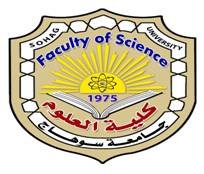 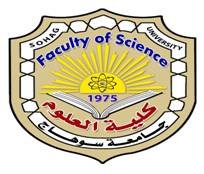 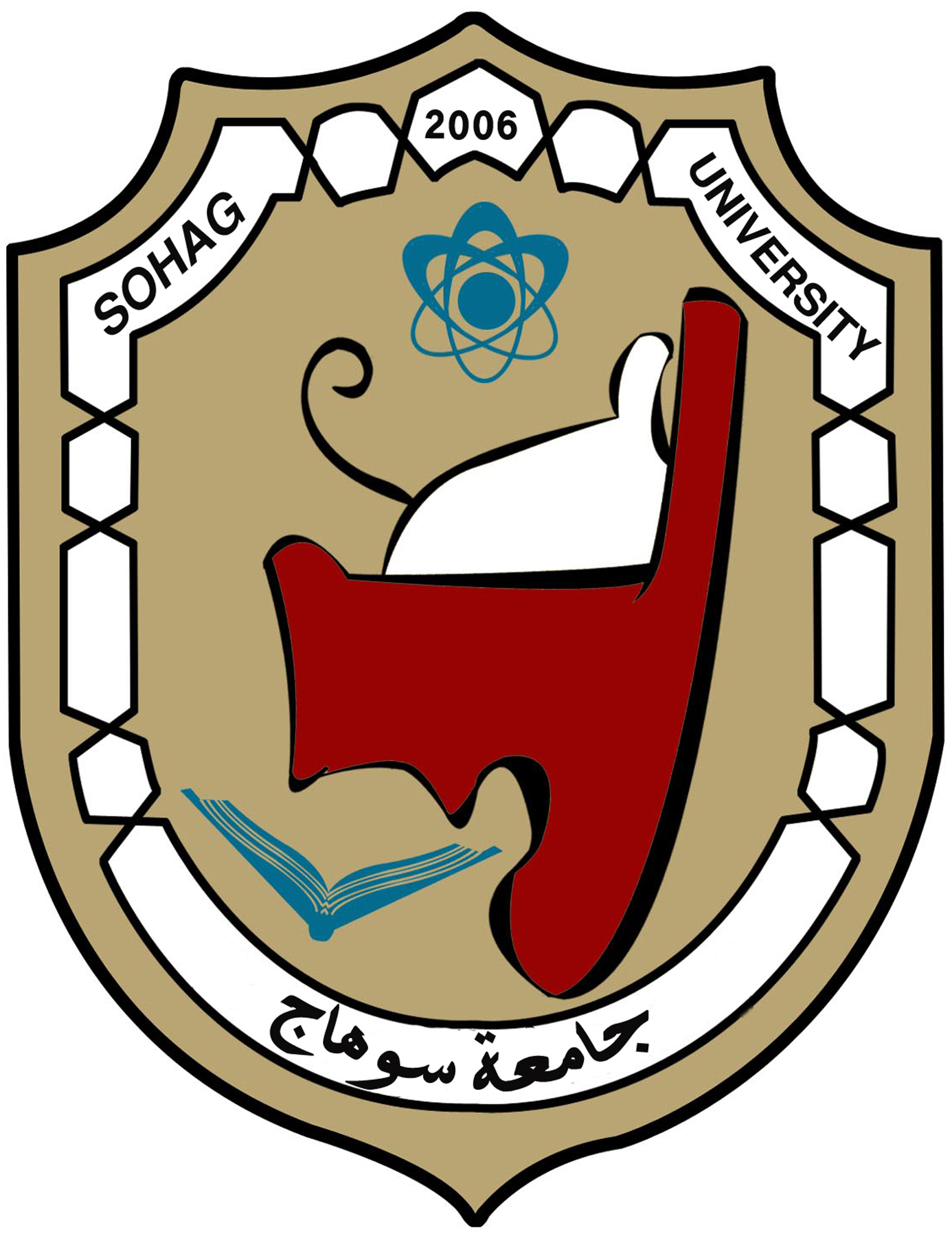 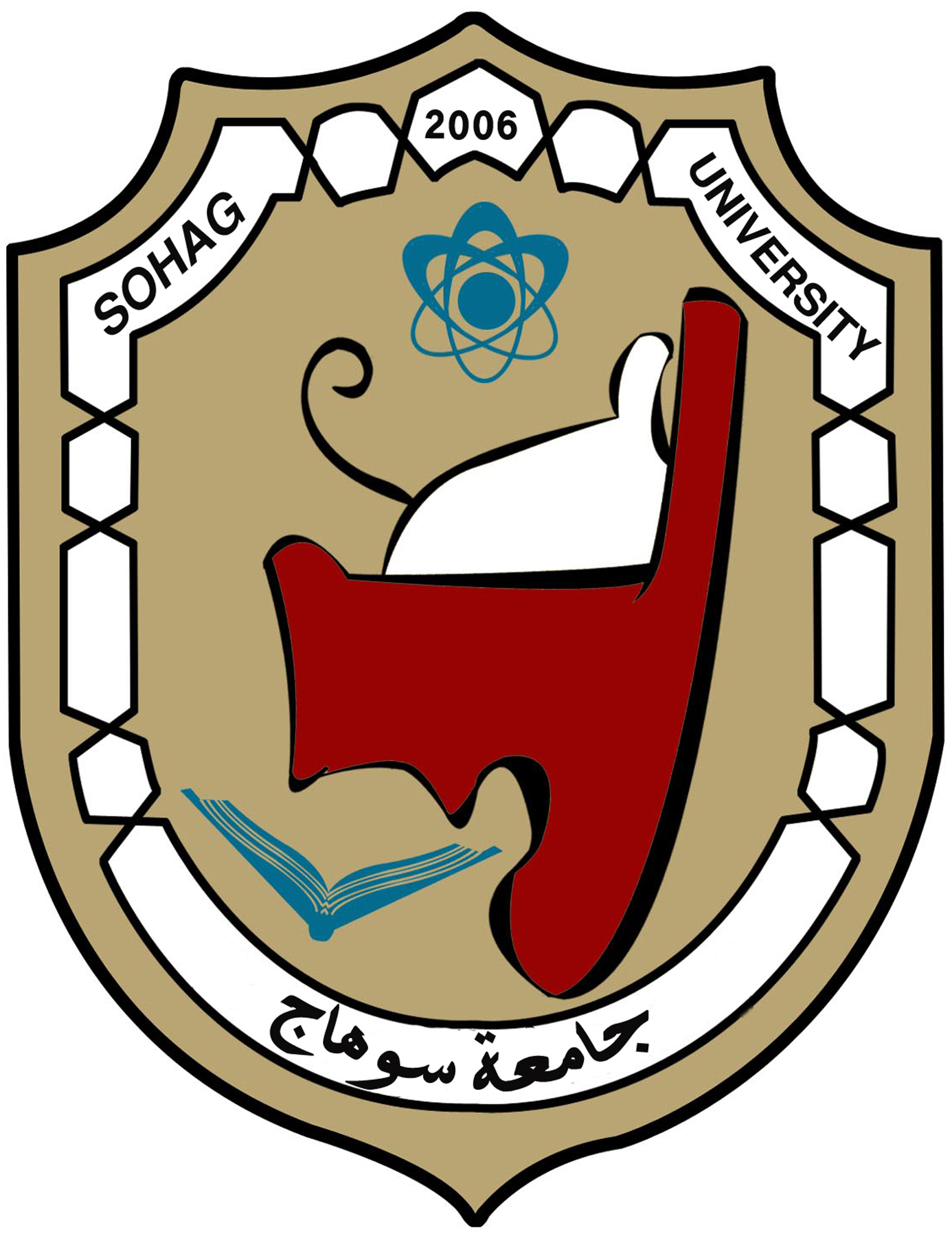 جامعة سوهاجكلية العلومإدارة الدراسات العليا نموذج تقرير دوري نصف سنوي لمتابعة طلاب الدراسات العليا طبقا للجدول الزمني للدراسةخلال الفترة من -----/-----/-------- الى ----/-----/--------تقرير رقم (      )اولا: البيانات الاساسية للطالب:ثانيا: الانجاز العلمي للطالب                                                  100%ثالثا: ملاحظات اخرى................................................................................................................................................................................................................................................................................................................................................................................................................................................................................................................................................................................................................................................رابعا: بيان حالة الطالب ورأي لجنة الاشراف:   استمرار تسجيل الطالب                         توجيه إنذار للطالب                               إلغاء تسجيب الطالب   ايقاف قيد الطالب                                 تشكيل الامتحان التأهيلي/الشامل              تشكيل لجنة الحكم والمناقشةلجنة الاشراف:اعتماد التقرير:توقيع الطالب بالعلم:الاسم:                                                         التوقيع:اسم الطالبعنوان الرسالة بالنجليزيةعنوان الرسالة بالعربيةالقسم العلميتاريخ انتهاء اخر مدالدرجة المسجل لهاالتخصص العلميتاريخ القيد/التسجيلالجنسيةمالبندفي بدايتهاحقق تقدماتم انجازهالم يتم انجازها1تجميع الدراسة السابقة2صياغة خطة البحث (البرتوكول)3مرحلة التجريب (نظري / تطبيقي)4تجميع وتسجيل البيانات والاحصاءات5التحليل الاحصائي للبيانات (ان وجد)6اعداد وكتابة الرسالة7مراجعة الرسالة من قبل اللجنة8اجراءات نشر البحث المستخلص من الرسالةمالاسمالوظيفةالتوقيع1231اعتماد مجلس القسم بجلسته بتاريخ       /     /توقيع رئيس القسم2اعتماد لجنة الدراسات العليا بتاريخ         /     /توقيع وكيل الكلية للدراسات العليا3اعتماد مجلس الكلية بتاريخ                    /     /توقيع عميد الكلية